  פרק כו המלוכה החוקתית באנגליה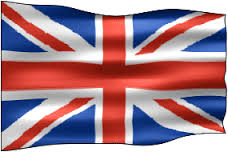 הסבירי: Aשלטונו של קרומוולאנגליה הוכרזה כ:התואר של קרומוול:הוא דרש מנתיניו:התייחסות חברי הפרלמנט  לקרוומוול? מדוע?